ПАМЯТКА ДЛЯ РОДИТЕЛЕЙ НА ТЕМУ«РЕЖИМ БУДУЩЕГО ШКОЛЬНИКА»

Школа предъявляет первокласснику большие требования. Ребенок включается в систематический учебный труд, у него появляются новые обязанности и заботы, ему приходится подолгу находиться без движения. Организуя режим для ребенка, родители могут успешно подготовить его к обучению в школе. 
Для детей правильно организованный режим — условие не только сохранения и укрепления здоровья, но и успешной учебы. 

Режим — это рациональное и четкое чередование сна, еды, отдыха, различных видов деятельности в течение суток. Рассмотрим подробнее составные части режима. 

Огромное значение в поддержании работоспособности первоклассника имеет сон. Для детей 6—7 лет нормальная продолжительность сна—10—12 ч. Недостаточная продолжительность сна вредно отражается на нервной системе ребенка: понижается деятельность коры головного мозга в ответ на раздражение. 

Но для полноценного отдыха центральной нервной системы и всего организма важно обеспечить не только необходимую продолжительность, но и достаточную глубину сна. Для этого нужно следующее: 

приучить ребенка ложиться и вставать в одно и то же время. Когда ребенок ложится спать в определенный час, его нервная система и весь организм заранее готовятся ко сну; 
время перед сном должно проходить в занятиях, успокаивающих нервную систему. Это могут быть спокойные игры, чтение; 
перед сном необходимо проветрить комнату. В момент засыпания ребенка, а также во время его сна нужно создать спокойную обстановку (устранить яркий свет, выключить телевизор или радиоприемник, перестать громко разговаривать); 
ребенок должен спать в просторной, чистой, не слишком мягкой постели. Питание. Пища нужна ребенку не только для выработки энергии и восстановления разрушенных в процессе жизнедеятельности веществ и клеток, но и для построения новых клеток и тканей. В организме ребенка процессы роста происходят особенно интенсивно. В пище должны содержаться в правильном соотношении все вещества, которые входят в состав тканей человеческого организма: белки, жиры, углеводы, минеральные соли и витамины. 

Белки, содержащиеся в молоке, мясе, рыбе, яйцах, — основной источник материала для построения тканей. 

Жиры служат прежде всего для покрытия энергетических затрат, из них образуется жировая ткань в организме. Но избыточное количество жира в питании ведет к нарушению обмена веществ. В пище детей должны содержаться жиры животного и растительного происхождения. 

Углеводы, имеющиеся в сахаре, крупе, картофеле и мучных продуктах, в основном обеспечивают организм энергией. Если потребление углеводов избыточное, то часть их превращается в жиры. 

Минеральные вещества и витамины способствуют нормальному росту, развитию и жизнедеятельности организма, обмену веществ.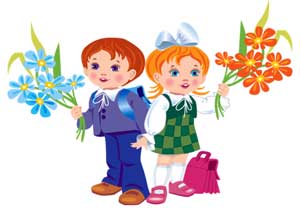 